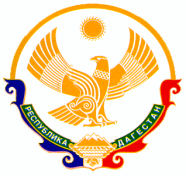 РЕСПУБЛИКА ДАГЕСТАНГОРОДСКОЙ ОКРУГ «ГОРОД КАСПИЙСК»МУНИЦИПАЛЬНОЕ УЧРЕЖДЕНИЕ «УПРАВЛЕНИЕ ОБРАЗОВАНИЕМ»МБОУ  ДОД« Детская юношеская спортивная школа»dyusshkasp@mail.ru    г. Каспийск  Ленина  6                                                                                                                    тел.5-15-03 № 5                                                                                           «  26    »   01           2015г.ПРИКАЗ«Об организации антикоррупционнойдеятельности в МБОУ ДОД «ДЮСШ»Во исполнение  требования прокурора  г.Каспийск  от 30.06.2014 г. № 24-192в-2014 и в соответствии с Федеральным  законом от 25.12.2008  № 273-ФЗ  «О противодействии коррупции»П Р И К А З Ы В А Ю:Назначить ответственных лиц, наделенных функциями по предупреждению коррупционных действий в МБОУ ДОД «ДЮСШ» г.Каспийска.Разработать и ввести в действие план  антикоррупционной деятельности МБОУ ДОД «ДЮСШ г.Каспийска»  на срок 2015-2016 учебного года.Подготовить в рамках своей компетенции локальные правовые акты о противодействии коррупции.Контроль за исполнением приказа оставляю за собой.Директор  МБОУ ДОД «ДЮСШ»   _______________ Л.А.Рамазанов